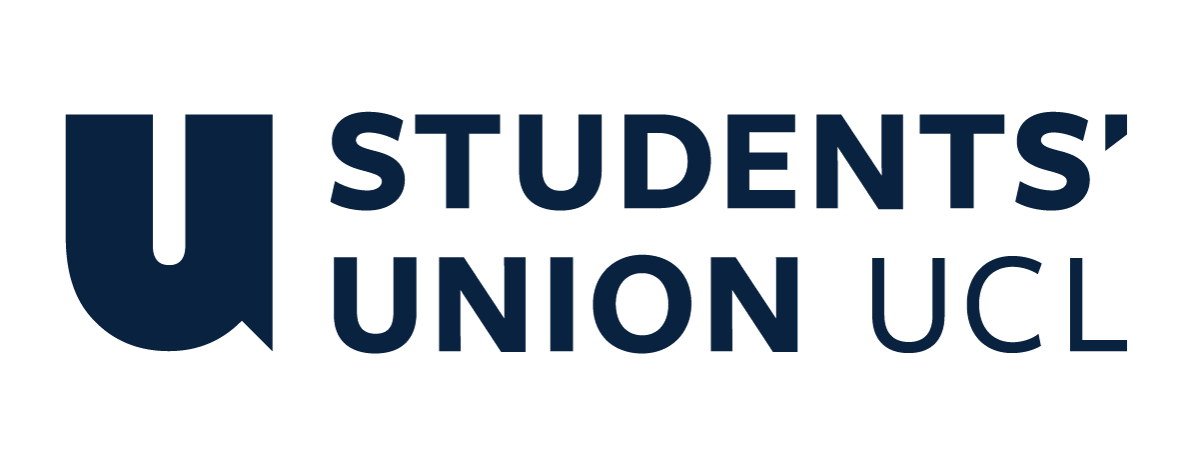 The Constitution of Students’ Union UCL Baking SocietyNameThe name of the club/society shall be Students’ Union UCL Baking Society.The club/society shall be affiliated to Students’ Union UCL.Statement of IntentThe constitution, regulations, management and conduct of the club/society shall abide by all Students’ Union UCL policy, and shall be bound by the Students’ Union UCL Memorandum & Articles of Association, Byelaws, Club and Society Regulations and the club and society procedures and guidance – laid out in the ‘how to guides’.The club/society stresses that it abides by Students’ Union UCL Equal Opportunities Policies, and that club/society regulations pertaining to membership of the club/society or election to the club/society shall not contravene this policy.The Club and Society Regulations can be found on the following webpage: http://studentsunionucl.org/content/president-and-treasurer-hub/rules-and-regulations.The Society CommitteePresidentThe president’s primary role is laid out in section 5.7 of the Club and Society Regulations.TreasurerThe treasurer’s primary role is laid out in section 5.8 of the Club and Society Regulations.Welfare OfficerThe welfare officer’s primary role is laid out in section 5.9 of the Club and Society Regulations.Additional Committee Members Additional Committee RolesEvents OfficersThis position will be shared by a maximum of two people who will be responsible for organising events and excursions for the society and promoting these to the members. They will also be responsible for contacting other societies and external organisations, which may involve restaurants, bakeries, and culinary schools at which events may be held. Publicity OfficerThis person will manage the society’s publications which will include being responsible for publicising and advertising the society and its activities through social media, Students’ Union press, email newsletters, or any other appropriate medium. Management of the club/society shall be vested in the club/society committee which will endeavour to meet regularly during term time (excluding UCL reading weeks) to organise and evaluate club/society activities.The committee members shall perform the roles as described in section 5 of the Students’ Union UCL Club and Society Regulations.Committee members are elected to represent the interests and well-being of club/society members and are accountable to their members. If club/society members are not satisfied by the performance of their representative officers they may call for a motion of no-confidence in line with the Students’ Union UCL Club and Society Regulations.Terms, Aims and ObjectivesThe club/society shall hold the following as its aims and objectives.The club/society shall strive to fulfil these aims and objectives in the course of the academic year as its commitment to its membership.The core activities of the club/society shall be: Fortnightly meetings of members where they are encouraged to bring baked goods according to a theme chosen by the society committee. These meetings are not compulsory. The main objective is to allow members to socialise and share ideas in a relaxed environment.The annual ‘Cake Crawl’, where members visit various bakeries and cafés on a single day and try the different types of bakes available.The Inter-University Bake Off, a baking competition involving the members of multiple universities, usually those in London, where participants bring bakes to be judged by external judges with prizes given to the winners. It may be held at UCL or hosted by another university.Visits to bakeries, cafés, and restaurants.In addition, the club/society shall also strive to organise other activities for its members where possible: Baking classes arranged through Sodexo with the chefs at UCL.Demonstrations or talks from professional bakers.Facebook and Instagram posts which will include updates on the activities of the society, recipes from members, and information about upcoming events, providing a forum to allow discussion and interaction between members.This constitution shall be binding on the club/society officers, and shall only be altered by consent of two-thirds majority of the full members present at a club/society general meeting. The Activities Zone shall approve any such alterations. This constitution has been approved and accepted as the Constitution for the Students’ Union UCL Baking Society. By signing this document the president and treasurer have declared that they have read and abide by the Students’ Union UCL Club and Society Regulations.President name:Tori KokPresident signature: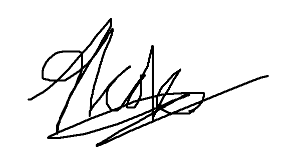 Date:22/06/2020Treasurer name:Bethan CritchleyTreasurer signature: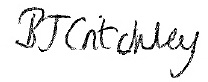 Date:21/06/2020